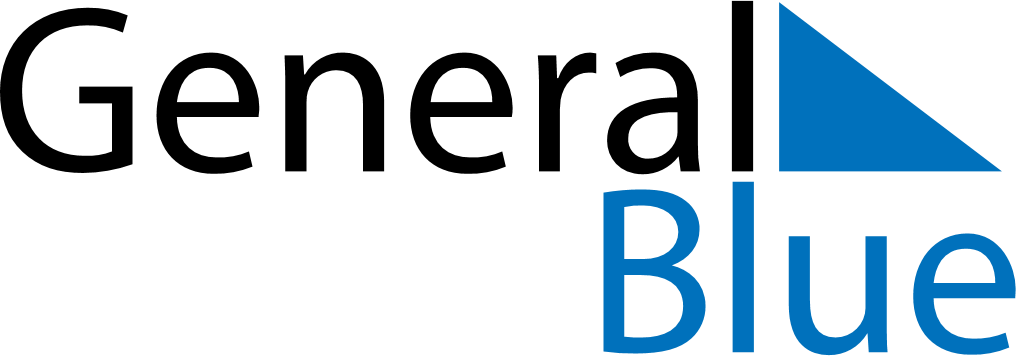 November 2024November 2024November 2024MalawiMalawiSundayMondayTuesdayWednesdayThursdayFridaySaturday123456789101112131415161718192021222324252627282930